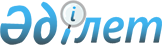 О внесении изменений и дополнений в постановления Правительства Республики Казахстан от 1 декабря 2011 года № 1420 "Об утверждении Правил предоставления и пользования жилищем из государственного жилищного фонда или жилищем, арендованным местным исполнительным органом в частном жилищном фонде" и от 2 июля 2013 года № 673 "Об утверждении Правил приватизации жилищ из государственного жилищного фонда"Постановление Правительства Республики Казахстан от 26 декабря 2015 года № 1072.
      Вводится в действие с 1 января 2016 года.
       Правительство Республики Казахстан ПОСТАНОВЛЯЕТ:
      1. Внести в некоторые решения Правительства Республики Казахстан следующие изменения и дополнения:
      1) Утратил силу постановлением Правительства РК от 29.01.2024 № 45 (вводится в действие по истечении десяти календарных дней после дня его первого официального опубликования).


      2) в постановлении Правительства Республики Казахстан от 2 июля 2013 года № 673 "Об утверждении Правил приватизации жилищ из государственного жилищного фонда" (САПП Республики Казахстан, 2013 г., № 40, ст. 585): 
      в Правилах приватизации жилищ из государственного жилищного фонда, утвержденных указанным постановлением:
      в пункте 2:
      подпункт 7) изложить в следующей редакции:
      "7) служебное жилище - жилище с особым правовым режимом, предоставляемое из жилищного фонда государственного учреждения и предназначенное для заселения гражданами Республики Казахстан на период выполнения ими обязанностей, связанных с характером их трудовых отношений, в том числе при осуществлении ротации государственных служащих, а также участвующими в активных мерах содействия занятости в соответствии с законодательством Республики Казахстан о занятости населения;";
      дополнить подпунктом 15) следующего содержания:
      "15) ведомственный жилищный фонд - служебные жилища, находящиеся на балансе государственных учреждений, предназначенные для предоставления государственным служащим, назначаемым на должность в порядке ротации, по решению жилищной комиссии для проживания на период исполнения должностных обязанностей без права дальнейшей приватизации.";
      абзац первый части первой пункта 4 изложить в следующей редакции:
      "4. Работники государственных учреждений и судьи, за исключением случаев, предусмотренных Законом Республики Казахстан от 16 апреля 1997 года "О жилищных отношениях", могут приватизировать занимаемые ими служебные жилища по остаточной стоимости, если они проработали на государственной службе, в бюджетных организациях, государственных предприятиях или в должности судьи (включая срок пребывания на государственной выборной должности) не менее десяти лет (в совокупности), а также независимо от срока работы, если трудовые отношения прекращены по следующим основаниям:";
      пункт 10 дополнить подпунктом 8-1) следующего содержания:
      "8-1) предоставленные из ведомственного жилищного фонда назначенным на должность в порядке ротации государственным служащим на период исполнения ими должностных обязанностей;".
      Сноска. Пункт 1 с изменением, внесенным постановлением Правительства РК от 29.01.2024 № 45 (вводится в действие по истечении десяти календарных дней после дня его первого официального опубликования).


      2. Настоящее постановление вводится в действие с 1 января 2016 года и подлежит официальному опубликованию.
					© 2012. РГП на ПХВ «Институт законодательства и правовой информации Республики Казахстан» Министерства юстиции Республики Казахстан
				
Премьер-Министр
Республики Казахстан
К. Масимов